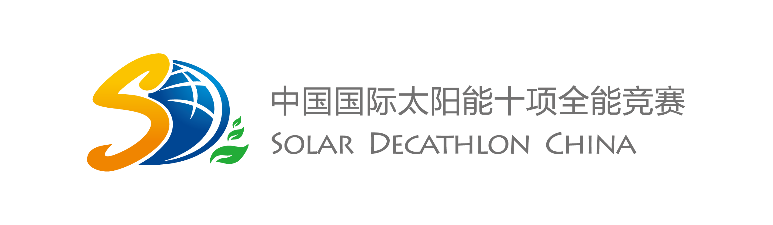  2017 SOLAR DECATHLON CHINA COLLEGE TEAM COMPETITIONAPPLICATION FORMInstructionPurpose of the Application FormThis document is a concise introduction of your team and proposal that summarizes the basic information of team identification, team organization, and competition project. The Organizing Committee Solar Decathlon China (OCSDC) will use the information provided in this form to organize and communicate with competition teams. Please submit this document along with the Full Application materials required in the Request for Proposal (RFP).Guidelines for the Application Form	The Application Form contains three sections: Section I. Team IdentificationSection II. Team OrganizationSection III. Project SummaryPlease use this document as a template and swap the default placeholders and the “[ ]” with team-specific information. Once all three sections are finished, save the entire document as a single PDF named “LeadOrganization_ApplicationForm” and submit along the Full Application. The Solar Decathlon China 2017 Application Submission MaterialsThe RFP identifies all submission materials under “FULL APPLICATION CONTENT REQUIREMENTS” section. Please see the chart on page 12 of the RFP for a list of items required for the Full Application.In addition to those items of the Full Application, please complete this document and submit along your application.Note: It is not necessary to compose a “Letter of Intent” as mentioned under “CONTENT AND FORM OF THE LETTER OF INTENT” on page 10 of the RFP. Information under that section is incorporated in this document. Please Contact support@sdchina.org.cn for questions. Section I: Team IdentificationName of Team[Name of Team]Name of Project[Name of Project]Team/ Project Logo: [Insert Logo]Team Contact Email[Primary Email of the Team]Team Contact Phone Number:[Primary Phone Number of the Team]Team Contact Address:[Primary Address of the Team]Section II: Team OrganizationIdentify the Manager(s) of the TeamProject Manager 1Name: Title:Institution and Department:Email:[ADD PROJECT MANAGER(S) IF MORE THAN 1 PERSON]Identify ALL Participating Institution(s) and Primary Contact Person(s)INSTITUTION 1: Institution Name:Department:Institution 1 Primary Contact Person:Primary Contact Email:Primary Contact Phone Number:INSTITUTION 2: Institution Name:Department:Institution 2 Primary Contact Person:Primary Contact Email:Primary Contact Phone Number:[ADD ALL INSTITUTIONS IF MORE THAN 2]If More Than One Institution is Participating, Explain Briefly the Collaboration among Institutions[In 1-2 Paragraphs, explain the responsibility of each institution and the approach of collaboration among all institutions]If More Than One Institution is Participating, Identify the Leading Institution or Organization and the Percentage (%) of Effort Contributed by the Leading InstitutionLead Institution/ Organization Name:Percentage of Effort Contributed by the Leading Institution/ Organization:Role of the Leading Institution/ Organization:Include a List of All Team Members with Name, Level of Study (for Students), Title in Department (for Faculties), and Role in the Team. List Team Leaders Separately. [Example: Jane Doe | First Year Master of Architecture | Project Leader][Example: John Doe | Dean of Architecture | Faculty Advisor]Section III: Project SummaryApplication Abstract [With less than 200 words, provide a truncated explanation of the proposed project including a brief identification of the target market]Project Approach and Strategies[With 1-2 paragraphs, describe the proposal approach and briefly explain the most important strategy(s)]Describe the Relevance of Your Project to the Goals of the Competition[With 1-2 paragraphs, address how the project responds to the social challenges and goals and aligns with the intentions of the Solar Decathlon China 2017 competition as stated in the RFP]List the Project DataProject Location:Climate Zone/ Climate type:Building Foot Print in square meters:Built area in square meters: Number of bedrooms:Estimated Monthly Energy Cost: